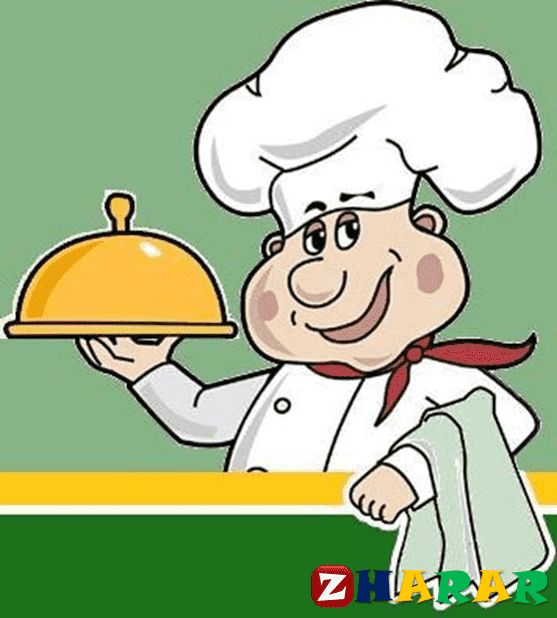 Қайырлы таң!😋😋😋16.09.2021жАс мәзірі:Таңғы ас:🍳🧈☕Сүтке сары май қосып пісірген  бидай  ботқасы, май жағылған бидай наны, сүт  қосылған тәтті шәй.10:00    алмаТүскі ас:🍝🥤🍛Сүйек сорпасына піскен қамыр көже, бигус,өсімдік майы қосылған сәбіз салаты,бидай наны,қара бидай наны, "С"дәрумені қосылған кисель.Кешкі/бесін ас:🍮🍶Ірімшік қосылған вареники,,бидай наны,сүт.Доброе утро! 😋😋😋Меню:Завтрак: 🍳🧈☕каша молочная "Пшеничная",  хлеб пшеничный со сливочным  маслом, Какао с молоком и сахаром.10:00 🍎 яблокоОбед: 🍝🥤🍛Суп на костном бульоне "С клецками" со сметаной,  бигус с курицей,  салат морковный на растительном масле, хлеб пшеничный, хлеб ржаной,    плодово-ягодный  кисель с добавлением витамина "С".Ужин /полдник/: 🍮🥛🍶Вареники ленивые с маслом,   молоко, хлеб пшеничный.